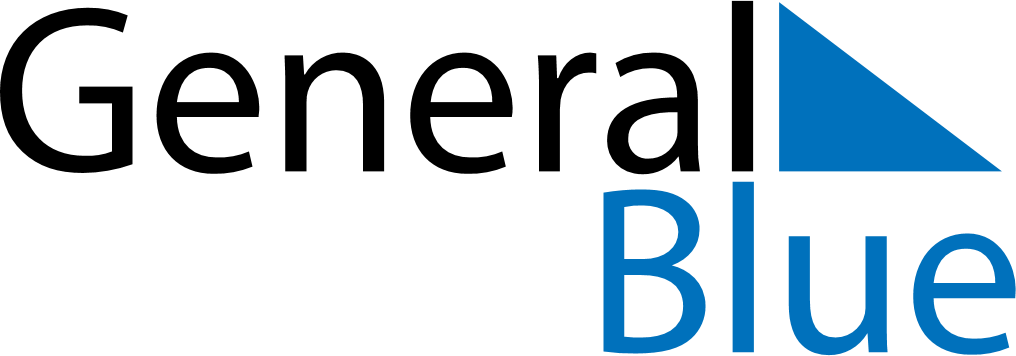 March 2022March 2022March 2022March 2022El SalvadorEl SalvadorEl SalvadorSundayMondayTuesdayWednesdayThursdayFridayFridaySaturday123445678910111112Día de la Mujer131415161718181920212223242525262728293031